Государственное бюджетное профессиональное образовательноеучреждение Иркутской области «Усть-Илимский техникумлесопромышленных технологий и сферы услуг»(ГБПОУ «УИ ТЛТУ»)УТВЕРЖДЕНОПриказом директора № 270 от «06» сентября 2022 г.ПОЛОЖЕНИЕ 
о принятии работниками ГБПОУ «УИ ТЛТУ» мер по недопущению возникновения конфликта интересов и урегулированию возникшего конфликта интересовУсть-Илимск 2022Настоящее Положение определяет порядок и сроки уведомления работниками Государственного бюджетного профессионального образовательного учреждения «Усть-Илимский техникум лесопромышленных технологий и сферы услуг» (далее — Техникум), работодателя о возникновении личной заинтересованности при исполнении должностных обязанностей, которая приводит или может привести к конфликту интересов (далее — Уведомление), а также порядок регистрации Уведомлений и принятия до ним решений в соответствии с законодательством Российской Федерации.Для целей настоящего Положения используются следующие понятия: 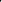 «Работник техникума» - работник, замечающий одну из должностей, включённых в Перечень, утвержденный Правительством Российской Федерации (заместители директора, главный бухгалтер техникума, обслуживающий, вспомогательный персонал, преподаватели) если иное не следует из содержания настоящего Положения;«Работодатель» - в лице директора.«Конфликт интересов» - ситуация, при которой личная заинтересованность (прямая или косвенная) работника техникума влияет или может повлиять на надлежащее, объективное и беспристрастное исполнение им должностных (трудовых) обязанностей и при которой возникает или может возникнуть противоречие между личной заинтересованностью работника техникума и правами и законными интересами техникума, граждан, организаций, общества или государства, способное привести к причинению вреда правам и законным интересам граждан, организаций, общества или государства;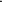 «Личная заинтересованность, которая влияет или может повлиять на надлежащее исполнение работником техникума должностных (трудовых) обязанностей» - возможность получения при исполнении должностных (служебных) обязанностей доходов в виде денег, ценностей, иного имущества, в том числе имущественных прав, услуг имущественного характера, результатов выполненных работ или каких-либо выгод (преимуществ), работником Техникума и (или) состоящими с ним в близком родстве или свойстве лицами (родителями, супругами, детьми, братьями, сестрами, а также братьями, сестрами, родителями, детьми супругов и супругами детей), гражданами или организациями, с которыми работник и (или) лица, состоящие с ним в близком родстве или свойстве, связаны имущественными, корпоративными или иными близкими отношениями.Принятие мер по недопущению любой возможности возникновения конфликта интересов и урегулированию возникшего конфликта интересов является обязанностью Работника.Непринятие Работником мер по предотвращению или урегулированию конфликта интересов является правонарушением, влекущим увольнение Работника в соответствии с законодательством Российской Федерации.К мерам, принимаемым Работником техникума, направленным на недопущение любой возможности возникновения конфликта интересов, относятся:- уведомление Работником техникума Работодателя о возможности возникновения конфликта интересов, как только ему об этом станет известно;- отказ от выгоды, которая может явиться причиной возникновения конфликта интересов;В случае возникновения у Работника личной заинтересованности при исполнении должностных обязанностей, которая приводит или может привести к конфликту интересов, он обязан не позднее рабочего дня, следующего за днем, когда ему стало об этом известно, а в случае отсутствия Работника по какой-либо причине на рабочем месте - не позднее одного рабочего дня со дня прибытия к месту работы, сообщить об этом Работодателю путем направления уведомления о возникновении личной заинтересованности при исполнении должностных обязанностей, которая приводит или может привести к конфликту интересов (далее - Уведомление). Работник обязан направить (подать) Работодателю Уведомление независимо от принятии иных мер, установленных пунктом 4 настоящего Положения.Уведомление должно содержать следующие сведения:должность, фамилия, имя, отчество (при наличии) должностного лица, на имя которого направляется Уведомление;фамилия, имя, отчество (при наличии), должность, номер телефона Работника; описание личной заинтересованности, которая влияет или может повлиять на надлежащее исполнение Работником техникума должностных (трудовых) обязанностей (получаемая работником материальная выгода);  описание противоречия между личной заинтересованностью Работника техникума, правами и законными интересами техникума,  граждан, организаций, общества или государства, способное привести к причинению вреда правам и законным интересам граждан, организаций, общества или государства;  предпринятые или предлагаемые Работником меры, по предотвращению или урегулированию конфликта интересов.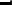 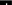 Уведомление должно быть лично подписано Работником техникума с указанием даты составления Уведомления.К Уведомлению могут прилагаться дополнительные материалы, подтверждающие факт возникновения личной заинтересованности при исполнении должностных обязанностей, которая приводит или может привести к конфликту интересов, а также материалы, подтверждающие принятые меры по предотвращению или урегулированию конфликта интересов.Специалист по работе с кадрами в день поступления Уведомления осуществляет его регистрацию в Журнале регистрации уведомлений о возникновении личной заинтересованности при исполнении должностных обязанностей, которая приводит или может привести к конфликту интересов (далее - Журнал), составленному по форме, согласно Приложению № 2 к настоящему Положению.Листы Журнала должны быть прошиты, пронумерованы и скреплены печатью техникума.Журнал хранится в месте  у специалиста по работе с кадрами, защищенном от несанкционированного доступа.По окончании Журнала он хранится в течение трех лет с момента регистрации в нем последнего Уведомления, после чего передается в архив.Копия Уведомления с отметкой о его регистрации выдается Работнику на руки под подпись в Журнале либо направляется Работнику по почте с уведомлением о вручении.Зарегистрированное Уведомление в срок не более одного рабочего дня после его регистрации представляется специалистом по работе с кадрами для принятия решения о мерах по урегулированию конфликта интересов. 12. Директором техникума по результатам рассмотрения Уведомления принимается одно из следующих решений: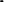 а) признать, что при исполнении должностных обязанностей Работником, представившим Уведомление, конфликт интересов отсутствует;б) признать, что при исполнении должностных обязанностей Работником, представившим Уведомление, личная заинтересованность приводит или может привести к конфликту интересов;в) признать, что Работником, представившим Уведомление, не соблюдались требования об урегулировании конфликта интересов;г) передать Уведомление на рассмотрение в Комиссию по урегулированию конфликта интересов (далее Комиссия).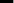 В случае принятия решения, предусмотренного подпунктом пункта 1 1 настоящего Положения, директор техникума в соответствии с законодательством Российской Федерации принимает меры или обеспечивает принятие мер по предотвращению или урегулированию конфликта интересов либо рекомендует Работнику, представившему Уведомление, принять такие меры.В случае принятия решения, предусмотренного подпунктом пункта 11 настоящего Положения, директором техникума рассматривается вопрос о проведении в установленном порядке проверки для решения вопроса о применении в отношении Работника, представившего Уведомление, мер юридической ответственности, предусмотренных законодательством Российской Федерации.В случае принятия решения, предусмотренного подпунктом пункта 11 настоящего Положения, Уведомление направляется в Комиссию для рассмотрения и подготовки мотивированного заключения по результатам его рассмотрения (далее Заключение).приложение к положению Директору ГБПОУ УИ ТЛТУТ.А.Туранчиевойот ________________________ФИО  работникаУведомление о возникновении личной заинтересованности при исполнении должностных обязанностей, которая приводит или может привести к конфликту интересовСообщаю б возникновении у меня личной заинтересованности при исполнении должностных обязанностей, которая приводит или может привести к конфликту интересов (нужное подчеркнуть).Обстоятельства, являющиеся основанием возникновения личной заинтересованности:Должностные обязанности, на исполнение которых влияет или может повлиять личная заинтересованность:Предлагаемые (принятые) меры по предотвращению или урегулированию конфликта интересов:Намереваюсь (не намереваюсь) лично присутствовать на заседании Комиссию по урегулированию конфликта интересов (нужное подчеркнуть).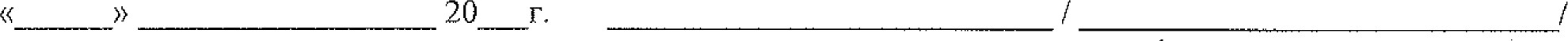 	дата	подпись	фамилия и инициалыУведомление зарегистрировано в Журнале регистрации уведомлений о возникновении личной заинтересованности при исполнении должностных обязанностей, которая приводит или может привести к конфликту интересов: «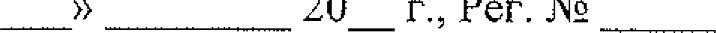 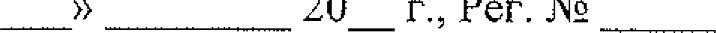 (ФИО, должность лица, зарегистрировавшего уведомление)	ПОДПИСЬ	фамилия и инициалыприложение к положению Журнал регистрации уведомлений о возникновении личной заинтересованности при исполнении должностных обязанностей, которая приводит или может привести к конфликту интересовначат окончен Рег № уведомленияДата регистрации уведомленияСведения о работнике, представившем уведомлениеСведения о работнике, представившем уведомлениеСведения о работнике, представившем уведомлениеФИО сотрудника, принявшего уведомление, подписьОтметка о получении Работником копии Уведомления  (копию получил, подпись)либо о направлении Работнику копии Уведомления по почтеСведения о принятом решенииРег № уведомленияДата регистрации уведомленияФИОДОЛЖНОСТЬТЕЛЕФОНФИО сотрудника, принявшего уведомление, подписьОтметка о получении Работником копии Уведомления  (копию получил, подпись)либо о направлении Работнику копии Уведомления по почтеСведения о принятом решении